      28 созыв                                                                                                 14 заседаниеҠАРАР                                                                                РЕШЕНИЕ О внесении изменений в решение Совета сельского поселения Старобаишевский сельсовет муниципального района Дюртюлинский район Республики Башкортостан от 13.11.2017 года №106  «Об установлении налога на имущество физических лиц» 	В соответствии с Федеральным законом от 6 октября 2003 года 
№ 131-ФЗ «Об общих принципах организации местного самоуправления 
в Российской Федерации», Налоговым кодексом Российской Федерации, распоряжением Главы Республики Башкортостан от 1 июня 2020 года
№ РГ – 153 «О дополнительных мерах по повышению устойчивости экономики Республики Башкортостан с учетом внешних факторов, в том числе связанных с распространением новой коронавирусной инфекции», руководствуясь пунктом 1 части 1 статьи 3 Устава  сельского поселения Старобаишевский сельсовет муниципального района Дюртюлинский район Республики Башкортостан представительный орган муниципального образования Совет сельского поселения Старобаишевский сельсовет муниципального района Дюртюлинский район Республики Башкортостан решил:1. Внести в решение Совета сельского поселения Старобаишевский сельсовет муниципального района Дюртюлинский район Республики Башкортостан от 13.11.2017 года №106  «Об установлении налога на имущество физических лиц» следующее изменение: «п. 2.7 изложить в следующей редакции: «Установить ставку 
по налогу в размере 1,5 процента в отношении:объектов налогообложения, включенных в перечень, определяемый в соответствии с пунктом 7 статьи 378.2 Налогового кодекса Российской Федерации;объектов налогообложения, предусмотренных абзацем вторым пункта 10 статьи 378.2 Налогового кодекса Российской Федерации.».»2. Настоящее решение вступает в силу со дня его официального опубликования и распространяется на правоотношения, возникшие 
с 1 января 2019 года по 31 декабря 2019 года.3. Настоящее решение обнародовать на информационном стенде в здании администрации сельского поселения Старобаишевский сельсовет муниципального района Дюртюлинский район Республики Башкортостан по адресу: с.Старобаишево, ул.Молодежная, д.3  и на официальном сайте администрации сельского поселения Старобаишевский сельсовет муниципального района Дюртюлинский район Республики Башкортостан.Председатель Совета                                                                       И.И.Хамиевс.Старобаишево29.06.2020г.№14/2Башҡортостан РеспубликаhыДүртөйлө районымуниципаль районыныңИҫке Байыш ауыл советыауыл биләмәhеСоветыЙәштәр урамы,3, Иҫке Байыш ауылы, Дүртөйлө районы,  Башҡортостан  Республикаһы, 452307Тел/факс (34787) 63-2-31E-mail: baish@ufamts.ru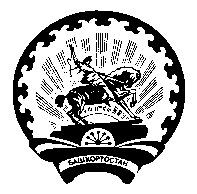 Советсельского поселенияСтаробаишевский сельсоветмуниципального районаДюртюлинский районРеспублики БашкортостанМолодежная ул., 3, с.Старобаишево, Дюртюлинский район, Республика Башкортостан, 452307Тел/факс (34787)  63-2-31E-mail: baish@ufamts.ruСоветсельского поселенияСтаробаишевский сельсоветмуниципального районаДюртюлинский районРеспублики БашкортостанМолодежная ул., 3, с.Старобаишево, Дюртюлинский район, Республика Башкортостан, 452307Тел/факс (34787)  63-2-31E-mail: baish@ufamts.ru